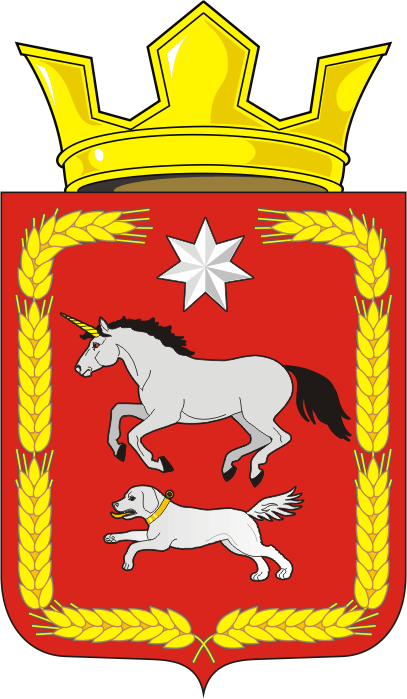 СОВЕТ ДЕПУТАТОВ муниципального образования КАИРОВСКИЙ СЕЛЬСОВЕТ саракташскОГО районА оренбургской областиЧЕТВЕРТЫЙ созывР Е Ш Е Н И Етридцать девятого очередного заседания Совета депутатовмуниципального образования Каировский сельсоветчетвертого созыва26 марта 2024 года                     с.Каировка                                    № 160Об утверждении перечня объектов, входящих в состав имущества, находящегося в собственности муниципального образования Каировский сельсовет Саракташского района Оренбургской области и подлежащего передаче в концессию Руководствуясь частью 3 статьи 4 Федерального закона от 21.07.2005 года № 115-ФЗ «О концессионных соглашениях» (с изменениями и дополнениями), статьями 15, 51 Федерального закона  от 06.10.2003 года № 131-ФЗ «Об общих принципах местного самоуправления в Российской Федерации», Порядком утверждения перечня объектов, входящих в состав имущества, находящегося в собственности муниципального образования Каировский сельсовет Саракташского района Оренбургской области и подлежащего передаче в концессию, утверждённым решением Совета депутатов Каировского сельсовета от 26.03.2024 года №159,  в целях привлечения внебюджетных инвестиций и эффективного использования муниципального имущества коммунальной инфраструктуры Совет депутатов Каировского сельсоветаР Е Ш И Л :1. Утвердить перечень объектов, входящих в состав имущества, находящегося в собственности муниципального образования Каировский сельсовет Саракташского района Оренбургской области и подлежащего передаче в концессию  в 2024 году, согласно приложения.2. Настоящее решение вступает в силу со дня его официального опубликования и подлежит размещению на официальном сайте муниципального образования Каировский сельсовет Саракташского района Оренбургской области. 3. Контроль за исполнением данного решения возложить на постоянную комиссию Совета депутатов сельсовета по бюджетной, налоговой и финансовой политике, собственности и экономическим вопросам, торговле и быту, сельскому хозяйству (Шлома Л.Н.)Председатель Совета депутатов сельсовета                         О.А. ПятковаГлава муниципального образования Каировский сельсовет                                                        А.Н.ЛогвиненкоПереченьобъектов, входящих в состав имущества, находящегося в собственности муниципального образования Каировский сельсовет Саракташского района Оренбургской области и подлежащего передаче в концессию в 2024 годуРазослано: администрации района, прокурору района, официальный сайт сельсовета, информационный бюллетень «Каировский сельсовет», в делоПриложениек решению Совета депутатов Каировского сельсоветаСаракташского районаОренбургской областиот 26.03.2024  №160№ п/пНаименование объекта концессионного соглашения/ кадастровый номерАдрес                                 (местоположение) Технико- экономические показатели  объекта концессионного соглашения          (площадь, протяжённость, глубина, установленная мощность и т.д.) Дата ввода в эксплу-атацию1Сооружение, назначение: иное сооружение                (водопровод) Кадастровый номер-56:26:0701001:894Российская Федерация, Оренбургская область, Саракташский район, с. КаировкаПротяжённость - 3854 м.19752Артезианская скважина, назначение: сооружения водозаборныеКадастровый номер-56:26:0701001:551Российская Федерация, Оренбургская область, Саракташский район, село Каировка, улица Луговая, 2Глубина 70 м.19753Насос ЭЦВ 6-10-65 паспорт № 14445Российская Федерация, Оренбургская область, Саракташский район, село Каировка, улица Луговая, 2Мощность 2,2 квт20194Сооружение, назначение: иное сооружение                (водопровод) Кадастровый номер-56:26:0706001:567Российская Федерация, Оренбургская область, Саракташский район, с. ЕкатериновкаПротяжённость - 3513 м.19885Артезианская скважина, назначение: сооружения водозаборныеКадастровый номер-56:26:0706001:281Российская Федерация, Оренбургская область, Саракташский район, село Каировка, улица Школьная, 6Глубина 70 м.19886Насос ЭЦВ 6-16-60 паспорт № 014Российская Федерация, Оренбургская область, Саракташский район, село Екатериновка, улица Школьная, 6Мощность3,0 квт2018